Существует четыре группы специфических ошибок письма, не связанных со знанием ребенком грамматических правил: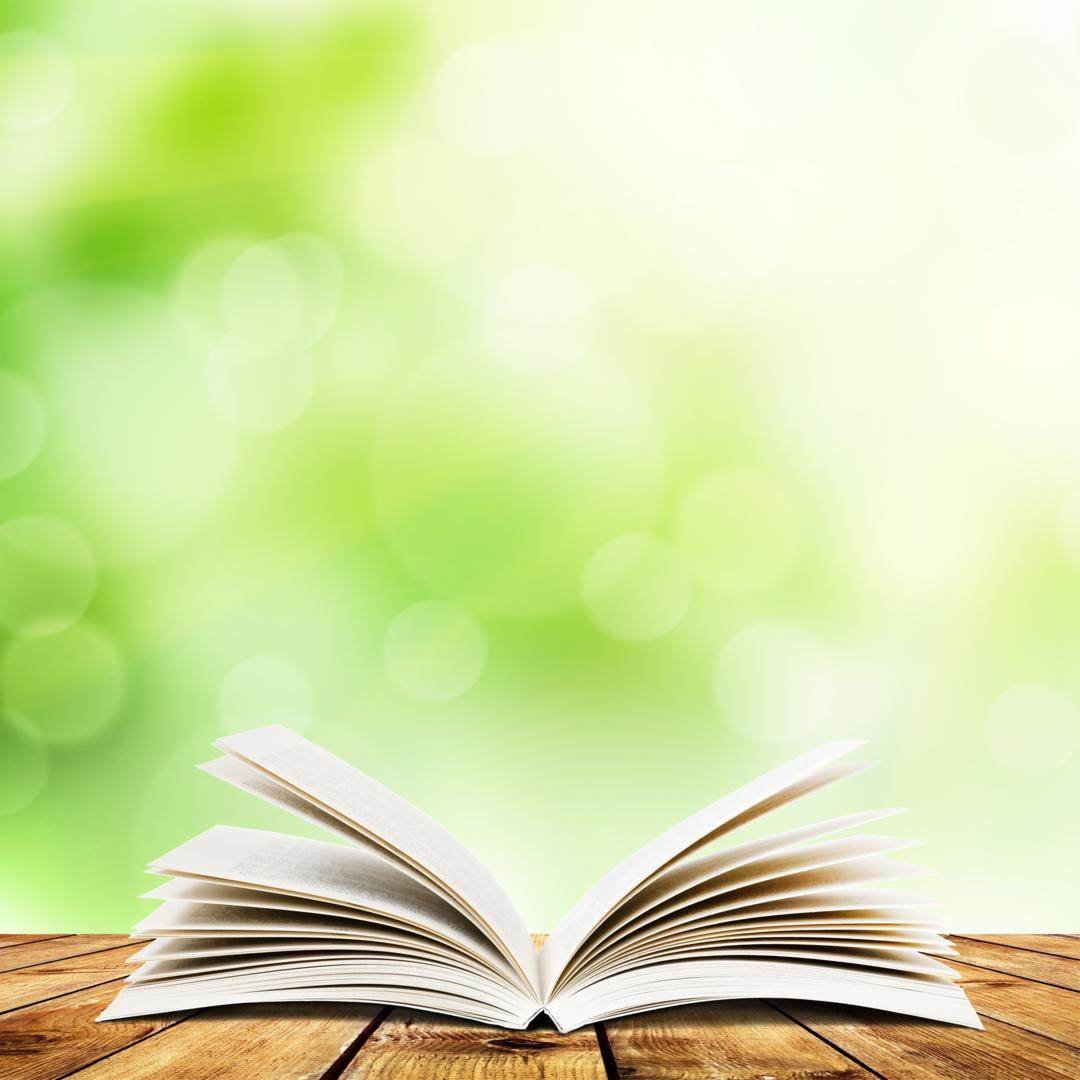 1. Замена букв по принципу сходства соответствующих им звуков.В этих случаях ребенок пишет САПКА вместо ШАПКА, КАЛТИНА  вместо КАРТИНА, ТОМИК вмести ДОМИК, ДЕН вместо ДЕНЬ и т.п.2. Искажение звуко-слоговой структуры слов и нарушение границ  между словами в предложении. В этом случае у детей могут наблюдаться  самые  несистематические, непредсказуемые ошибки. Ребенок может писать ЖНЯ вместо ЖЕНЯ,  ТОЛ или СТЛОЛ вместо СТОЛ, МОЛОКОЛО вместо МОЛОКО, О ЗЕРО вместо ОЗЕРО и т.п.3. Аграмматизмы в письме (т.е. написание как бы вопреки правилам грамматики). Например: ПЯТЬ ОКНОВ вместо ПЯТЬ ОКОН; КРАСНОЯ или КРАСНАЯ ЯБЛОКО;  НА ДЕРЕВЬЕВ вместо НА ДЕРЕВЬЯХ и т.п.4. Замена букв по принципу оптического сходства и искажённое их написание. Например: ребенок пишет букву И или O вместо Щ, букву  Б вместо Д и т.п. Отсюда получается  ИАПКА или ЩАПКА вместо ШАПКА, БОРОГА вместо ДОРОГАОсновная причина этих ошибок заключается в том, что ребенок не овладел навыками анализа звуко-слогового состава слов и поэтому просто не представляет себе их структуры  (то есть количества звуков в слове и порядка их следования друг за другом).